Match each time with a clock, then write the time on a digital clock.TimesClocksa)	two forty-two b)	34 minutes before 5c)	10 minutes to 7d)	six fiftye)	18 minutes to 3f)	26 minutes past 4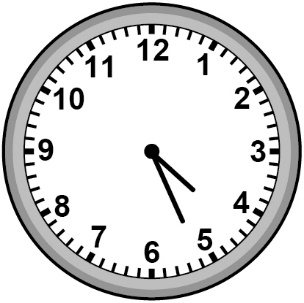 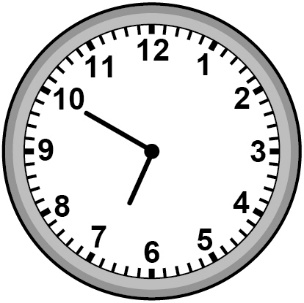 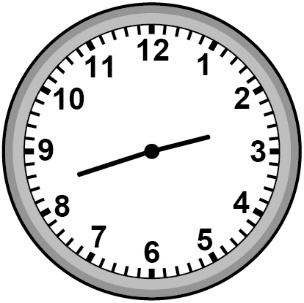 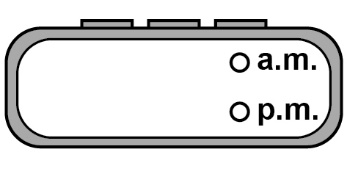 